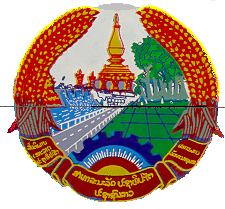 ສາທາ​ລະນະ​ລັດ ປະຊາທິປະ​ໄຕ ປະຊາຊົນ​ລາວສັນຕິພາບ ເອກະລາດ ປະຊາທິປະໄຕ ເອກະພາບ ວັດທະນະຖາວອນ(ຊື່ວິສາຫະກິດ)	...................				                         ເລກທີ........./.......(Logo - ເຄື່ອງໝາຍວິສາຫະກິິດ ຖ້າມີ)                        ທີ່..................ລົງວັນທີ.................      ຮຽນ:  ​ເຈົ້າ​ໜ້າ​ທີ່​ທະບຽນ​ວິ​ສາ​ຫະກິດ (ຊື່​ຂອງ​ອົງ​ກອນ​ທີ່​ຮັບຜິດຊອບ​ວຽກ​ງານ​ທະບຽນວສ)     ເລື່ອງ:  ສະ​ເໜີແຈ້ງ​ລົງທະບຽນສ້າງຕັ້ງສາຂາຂອງ​ວິ​ສາ​ຫະກິດ (ນິຕິບຸກຄົນ) ພາຍ​ໃນ​ປະ​ເທດອີງ​​ໃສ່​ມາດຕາ 40 ຂອງ​ກົດໝາຍວ່າ​ດ້ວຍ​ວິ​ສາ​ຫະກິດ (ສະບັບປັບປຸງ), ​ເລກທີ 46/ສພຊ, ລົງ​ວັນ​ທີ 26 ທັນວາ  2013;ອີງ​​ໃສ່ບົດ​ແນະນຳ, ​ເລກທີ 1641/ອຄ.ທຄວ, ລົງ​ວັນ​ທີ 11 ກັນຍາ 2014,ກ່ຽວກັບການ​ສ້າງຕັ້ງສາຂາຂອງ​ວິ​ສາ​ຫະກິດ (ນິຕິບຸກຄົນ) ຢູ່ ສປປ ລາວ.ວິ​ສາ​ຫະກິດ​ຂອງ​ພວກ​ຂ້າພະ​ເຈົ້າ :ຊື່ເຕັມ:...........................................................................................................;ໃບທະບຽນວິສາຫະກິດ, ສະບັບເລກທີ......./...., ລົງວັນທີ......, ອອກໃຫ້ໂດຍເຈົ້າໜ້າທີ່ທະບຽນວິສາຫະກິດ.........................(ຊື່​ຂອງ​ອົງ​ກອນ​ທີ່​ຮັບຜິດຊອບ​ວຽກ​ງານ​ທະບຽນ ວສ);ຮູບແບບວິສາຫະກິດ:.........................................;ເລກ​ລະຫັດ​ວິ​ສາ​ຫະກິດ:.....................................;ທີ່​ຕັ້ງສຳນັກງານ​:..............................................;ມີຈຸດປະສົງສະເໜີລົງທະບຽນສາຂາຢູ່ແຂວງ.................................................ເຊີ່ງມີຊື່ຂອງສາຂາວ່າ................................................................................ທີ່​ຕັ້ງຂອງ​ສາຂາ :ຕັ້ງຢູ່: ຖະໜົນ...............,ບ້ານ..................., ​ເມືອງ...............,​ແຂວງ........................;​ເຊົ່າຫລື (ອະທິບາຍ​ລະອຽດ...........................................................................)ທຶນ​ຂອງ​ສາຂາທີ່​ວິ​ສາ​ຫະກິດແມ່ປະກອບ​ໃຫ້:............................................. ກີບ;ຂອບ​ເຂດ​ສິດ ​ແລະ ຄວາມ​ຮັບຜິດຊອບ ທີ່​ວິ​ສາ​ຫະກິດ ພວກ​ຂ້າພະ​ເຈົ້າ​ມອບ​ໝາຍ​ໃຫ້ສາຂາເຄື່ອນໄຫວທຸລະກິດມີດັ່ງນີ້ :................................................;................................................ ​ ຫົວໜ້າສາຂາແມ່ນມອບໝາຍໃຫ້ທ່ານຊື່ ​ແລະ ນາມສະກຸນ:........................ສັນຊາດ:...................;ທີ່ຢູ່​ ສປປ ລາວ (ປະຈຸ​ບັນ): ບ້ານ................,​ເມືອງ..................., ​ແຂວງ..........................;​ບັດປະຈໍາຕົວ /ໜັງສືຜ່ານແດນຖ້າ​ເປັນ​ຄົນ​ຕ່າງປະ​ເທດ, ​ເລກທີ......../........., ລົງ​ວັນ​ທີ...................;ໂທລະສັບ................................ລາຍລະອຽດ​ກ່ຽວ​ກັບ​ເອກະສານ​ ຕາມ​ບົດ​ແນະນຳ, ສະບັບເລກທີ 1641/ອຄ.ທຄວ, ລົງ​ວັນ​ທີ 11 ກັນຍາ 2014, ກ່ຽວກັບການ​ສ້າງຕັ້ງສາຂາຂອງ​ວິ​ສາ​ຫະກິດ (ນິຕິບຸກຄົນ) ຢູ່ ສປປ ລາວ ໄດ້ຮຽນຄັດຕິດມາພ້ອມນີ້).ສະນັ້ນ, ຈິ່ງຮຽນມາຍັງທ່ານ ເພື່ອລົງທະບຽນ, ຄຸ້ມຄອງ, ຕິດຕາມ ແລະອອກໃບຢັ້ງຢືນການລົງທະບຽນກ່ຽວກັບການສ້າງຕັ້ງສາຂາ ​ໃຫ້​ແກ່​ວິ​ສາ​ຫະກິດຂອງ​ພວກ​ຂ້າພະ​ເຈົ້າ ຕາມ​ລະ​ບຽບ ກົດໝາຍ​ດ້ວຍ.ລາຍເຊັນ ແລະ ປະທັບຕາ ຂອງວິສາຫະກິດໝາຍເຫດ:- ແບບຟອມນີ້ຄັດຕິດບົດແນະນຳ,ເລກທີ1641/ອຄ.ທຄວ,ລົງວັນທີ11ກັນຍາ2014;- ຜູ້ທີ່ເຊັນໃບສະເໜີສະບັບນີ້ ຕ້ອງແມ່ນຜູ້ທີມີສິດຕາມ ປະ​ເພດ, ຮູບການ,  ຮູບແບບວິສາຫະກິດ ຕາມທີ່ໄດ້ກຳນົດໄວ້ໃນກົດໝາຍວ່າດ້ວຍວິສາຫະກິດ